Leap Into Adventure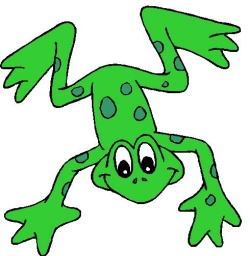 OAL Adventure Camp Training – Part BMay 12-14, 2017Are you a camper that wants to gain the skills and knowledge to take your girls backpacking, canoe tripping, cycle camping, or more? Come to this weekend training and make your “leap into adventure”. (Note – Part A and Part B can be taken in any order. We will alternate parts each year!)When:			Friday, May 12, 7:30 p.m. – Sunday, May 14, 2:00 p.m.Where: 		Trefoil Trails, Pike LakeCost: 			$80Deadline to register:	April 21, 2017Content at this Part B training will be from the OAL Adventure Camping program:Module 2 	Risk AssessmentModule 3	Leadership Styles, Group Dynamics, and ManagementModule 7	Campsite Management	and\You will earn Paddle Canada Lake Canoe Skills Introduction Tandem certification (Providing the weather and wind cooperates!)You will then plan for a canoe trip which will occur in the summer of 2017 (Date and location to be chosen by the group at this training). Want more details on this OAL Adventure program? Follow this… go to Member Zone, Guider Resources, Camping and Outdoors, Adventure Camping.Deadline to register: April 21, 2017If you have any questions, please contact Carla Punshon @ email carla@punshon.ca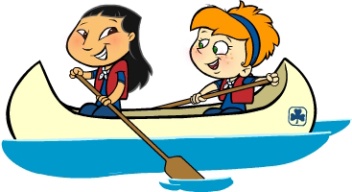 OAL Adventure Camp Training     Trefoil Trails, Pike Lake          May 12-14, 2017Name: ________________________________________________iMIS# _______________Mailing Address:_____________________________________________________________________Email: ________________________ Home Phone: ___________________Cell Phone: _________________  Allergies/Dietary/Medical: _________________________________________________________________________Cost: $80 Payment enclosed: _______________ (Cheque payable to Girl Guides of Canada, SK Council) ORCredit Card # ________________________________    (VISA, MC only) Expiry ____/____Optional: For grant purposes please self-identify if you are:  First Nations Metis    Inuit  Immigrant.Please return a complete registration form to the provincial office.Girl Guides of Canada, Saskatchewan Council 200 – 1530 Broadway Ave, Regina, SK S4P 1E2If registering by email, please indicate all particulars in the registration form.OR email provincial@girlguides.sk.caOR register by phone 306-757-4102 / Toll-free 1-800-565-8111 / OR fax 306-347-0995